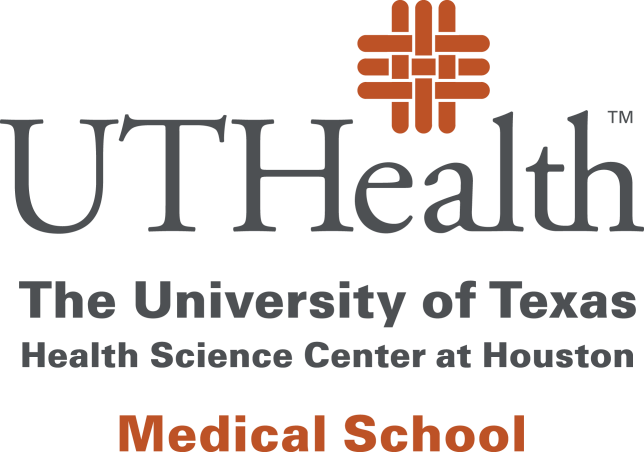 Important Note on Medical Records and Previous ImagingPlease be sure to bring your previous medical records. In particular, previous CT scans and MRI scans of the nose and sinuses are very important. Please try to obtain the actual films (not just the radiology reports); images on CD-ROM are preferable.START HERE:What symptom gives you the most trouble?Next pageNasal Symptom Inventory	Page 2 of 4DO NOT SCAN.The following rating scale will be used to complete the questions:Using the rating scale above, please rate the following symptoms according to how you feel right now.Next pageSino-Nasal Outcome Test (SNOT-22)	Page 3 of 4SCAN THIS PAGE.Below you will find a list of symptoms and social/emotional consequences of your rhinosinusitis. We would like to know more about these problems and would appreciate your answering the following questions to the best of your ability.There are no right or wrong answers, and only you can provide us with this information. Please rate your problems as they have been over the past two weeks. Thank you for your participation. Do not hesitate to ask for assistance if necessary.Important: Please mark the most important items affecting your health (maximum of 5 items).Next pageOther TreatmentsMedicationsPlease list your current medications.Page 4 of 4 SCAN THIS PAGE.Please list any other medications that you have taken since your last visit, but are not longer using.CommentsNameNameMRNDOBDateTelephoneHWMPharmacyNameTelephoneTelephoneHow did you hear about us?Sent by another physician (If so, please give name below.)Sent by a friendInternet searchUT and/or TSI reputationOther (Specify)How did you hear about us?Sent by another physician (If so, please give name below.)Sent by a friendInternet searchUT and/or TSI reputationOther (Specify)How did you hear about us?Sent by another physician (If so, please give name below.)Sent by a friendInternet searchUT and/or TSI reputationOther (Specify)How did you hear about us?Sent by another physician (If so, please give name below.)Sent by a friendInternet searchUT and/or TSI reputationOther (Specify)How did you hear about us?Sent by another physician (If so, please give name below.)Sent by a friendInternet searchUT and/or TSI reputationOther (Specify)Physician #1 ( sent by this physician)Physician #1 ( sent by this physician)Physician #1 ( sent by this physician)Physician #1 ( sent by this physician)Physician #1 ( sent by this physician)NameFaxTelephoneAddressCity, StateZipPhysician #2 ( sent by this physician)Physician #2 ( sent by this physician)Physician #2 ( sent by this physician)Physician #2 ( sent by this physician)Physician #2 ( sent by this physician)NameFaxTelephoneAddressCity, StateZipScaleScaleSeverity Definition0NoneAbsent-NO symptom evident1MildSymptom clearly PRESENT but minimal awareness; easily tolerated2ModerateDefinite awareness of symptom that is bothersome, but tolerable3SevereSymptom is hard to tolerate; interferes with activities of daily living and/or sleepingNoneMildModerateSevereFacial or sinus pressure(pressure or fullness in the area behind the eyes, cheeks, forehead, or sinuses)Facial or sinus pain(pain in the area around the eyes, cheeks, forehead)Headache(dull to intense, throbbing pain in head)Nasal congestion(stopped up or stuffy nose)Nasal obstruction(inability to move air through the nose)Post-nasal drip(sinus drainage in the back of the throat)Clear nasal discharge(nasal mucus that is clear)Discolored nasal discharge(nasal mucus that is green, yellow, and/or brown)Itchy nose/eyes/throat(sensation of itchiness in the nose, eyes and/or throat)Nose bleeds(bleeding, not bloody mucus, from the nose)Tiredness(feeling worn out or drained due to chronic sinusitis)Wheezing(whistling sound from breathing, associated with chest tightness)CoughSense of smell(reduced sense of smell or detection of bad odor)Considering how severe the problem is when you experience it and how frequently it happens, please rate each item below on how "bad" it is by circling the number that corresponds with how you feel using this scale:No ProblemVery Mild ProblemMild or Slight ProblemModerate ProblemSevere ProblemProblem as Bad as It Can BeMost Important Items1.	Need to blow nose0123452.	Sneezing0123453.	Runny nose0123454.	Cough0123455.	Post-nasal discharge (dripping at the back of your nose)0123456.	Thick nasal discharge0123457.	Ear fullness0123458.	Dizziness0123459.	Ear pain01234510. Facial pain/pressure01234511. Difficulty falling asleep01234512. Wake up at night01234513. Lack of a good night’s sleep01234514. Wake up tired01234515. Fatigue01234516. Reduced productivity01234517. Reduced concentration01234518. Frustrated/restless/irritable01234519. Sad01234520. Embarrassed01234521. Sense of taste/smell01234522. Blockage/congestion of nose012345Have you seen another physician since your last visit? Yes NoIf Yes, please provide details.Are you allergic to any medications? Yes No(If yes, please give details.)Details